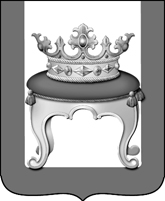 АДМИНИСТРАЦИЯ  КАЛИНИНСКОГО МУНИЦИПАЛЬНОГО ОКРУГА ТВЕРСКОЙ ОБЛАСТИПОСТАНОВЛЕНИЕот 31.01.2024                                                                                                                            № 62ТверьОб установлении публичного сервитутаРассмотрев ходатайство Акционерного общества «Газпром газораспределение Тверь» (ОГРН 1026900564129, ИНН 6900000364, юридический адрес: 170026, Тверская область, г. Тверь, ул. Фурманова, д. 12/4) об установлении публичного сервитута от 06.12.2023 № 02-08/15371, в соответствии с пунктом 1 статьи 23, статьей 39.37 Земельного кодекса Российской Федерации, статьей 3.9 Федерального закона от 25.10.2001 № 137-ФЗ «О введении в действие Земельного кодекса Российской Федерации» и приложенными документами администрация Калининского муниципального округа Тверской области постановляет:Установить публичный сервитут сроком на 10 лет в целях строительства, реконструкции, эксплуатации, капитального ремонта линейных объектов систем газоснабжения, их неотъемлемых технологических частей, необходимых для подключения (технологического присоединения) к сетям инженерно-технического обеспечения «Газопровод к жилому дому по адресу: Тверская область, Калининский район, д. Ямок, д. 24» в отношении части земельного участка с кадастровым (условным) номером 69:10:0080901:326/чзу1 площадью 81 кв.м. по адресу: Российская Федерация, Тверская область, Калининский район, Медновское сельское поселение, д. Ямок, автодорога Старое направление по с. Медное.Утвердить границы публичного сервитута согласно схеме расположения границ публичного сервитута, являющейся приложением к настоящему постановлению. Публичный сервитут считается установленным со дня внесения сведений о нем Единый государственный реестр недвижимости.Комитету по управлению имуществом администрации Калининского муниципального округа Тверской области (Меркулова Е.В.) в течение пяти рабочих дней со дня принятия настоящего постановления направить его копию:в Управление Росреестра по Тверской области для внесения сведений об установлении публичного сервитута в Единый государственный реестр недвижимости.правообладателю земельного участка с кадастровым номером 69:10:0080901:326, в отношении которого принято решение об установлении публичного сервитута.в Акционерное общество «Газпром газораспределение Тверь» (ОГРН 1026900564129, ИНН 6900000364, юридический адрес: 170026, Тверская область, г. Тверь, ул. Фурманова, д. 12/4).Акционерному обществу «Газпром газораспределение Тверь» (ОГРН 1026900564129, ИНН 6900000364, юридический адрес: 170026, Тверская область, г. Тверь, ул. Фурманова, д. 12/4) в соответствии со статьей 39.47 Земельного кодекса Российской Федерации заключить соглашение об осуществлении публичного сервитута с правообладателем  земельного участка с кадастровым номером 69:10:0080901:326 (Государственное казенное учреждение Тверской области «Дирекция территориального дорожного фонда Тверской области», ИНН 6905009018, ОГРН 1026900546925).Обладатель публичного сервитута обязан привести земельный участок в состояние, пригодное для его использования в соответствии с разрешенным использованием, в срок не позднее чем три месяца после завершения строительства, реконструкции, эксплуатации, капитального ремонта линейных объектов систем газоснабжения, их неотъемлемых технологических частей, необходимых для подключения (технологического присоединения) к сетям инженерно-технического обеспечения, для размещения которого был установлен публичный сервитут.Опубликовать настоящее постановление в общественно-политической газете «Ленинское знамя» и разместить на официальном сайте Калининского муниципального округа Тверской области в информационно-телекоммуникационной сети Интернет.Контроль за исполнением настоящего постановления возложить на первого заместителя главы Администрации Калининского муниципального округа Тверской области Комарова В.А.Настоящее постановление вступает в силу со дня его подписания.Глава Калининского муниципального округа Тверской области                                    С.А. Румянцев